身体障害者診断書・意見書　(小腸の機能障害用)〔注意〕　1．　障害名には現在起っている障害、例えば両眼視力障害、両耳ろう、右上下肢麻痺、心臓機能障害等を記入し、原因となった疾病には、緑内障、先天性難聴、脳血管障害、僧帽弁膜狭窄等原因となった疾患名を記入してください。　　　　    2．　障害区分や等級決定のため、改めて診断内容についてお問い合せする場合があります。小腸の機能障害の状況及び所見(注)1　手術時の残存腸管の長さは、腸間膜付着部の距離をいう。　　2　中心静脈栄養法及び経腸栄養法による1日当たり熱量は、1週間の平均値によるものとする。　　3　「経腸栄養法」とは、経管により成分栄養を与える方法をいう。　　4　小腸切除(等級表1級又は3級に該当する大量切除の場合を除く。)又は小腸疾患による小腸機能障害の障害程度については再認定を要する。　　5　障害認定の時期は、小腸大量切除の場合は手術時をもって行うものとし、それ以外の小腸機能障害の場合は6ヶ月の観察期間を経て行うものとする。氏名氏名氏名氏名氏名氏名氏名氏名氏名氏名年　　月　　日生年　　月　　日生年　　月　　日生年　　月　　日生年　　月　　日生年　　月　　日生年　　月　　日生男・女男・女男・女住所　大阪府寝屋川市住所　大阪府寝屋川市住所　大阪府寝屋川市住所　大阪府寝屋川市住所　大阪府寝屋川市住所　大阪府寝屋川市住所　大阪府寝屋川市住所　大阪府寝屋川市住所　大阪府寝屋川市住所　大阪府寝屋川市住所　大阪府寝屋川市住所　大阪府寝屋川市住所　大阪府寝屋川市住所　大阪府寝屋川市住所　大阪府寝屋川市住所　大阪府寝屋川市住所　大阪府寝屋川市住所　大阪府寝屋川市住所　大阪府寝屋川市住所　大阪府寝屋川市住所　大阪府寝屋川市1．障害名(部位を明記)　　　　　　　　　小腸の機能障害1．障害名(部位を明記)　　　　　　　　　小腸の機能障害1．障害名(部位を明記)　　　　　　　　　小腸の機能障害1．障害名(部位を明記)　　　　　　　　　小腸の機能障害1．障害名(部位を明記)　　　　　　　　　小腸の機能障害1．障害名(部位を明記)　　　　　　　　　小腸の機能障害1．障害名(部位を明記)　　　　　　　　　小腸の機能障害1．障害名(部位を明記)　　　　　　　　　小腸の機能障害1．障害名(部位を明記)　　　　　　　　　小腸の機能障害1．障害名(部位を明記)　　　　　　　　　小腸の機能障害1．障害名(部位を明記)　　　　　　　　　小腸の機能障害1．障害名(部位を明記)　　　　　　　　　小腸の機能障害1．障害名(部位を明記)　　　　　　　　　小腸の機能障害1．障害名(部位を明記)　　　　　　　　　小腸の機能障害1．障害名(部位を明記)　　　　　　　　　小腸の機能障害1．障害名(部位を明記)　　　　　　　　　小腸の機能障害1．障害名(部位を明記)　　　　　　　　　小腸の機能障害1．障害名(部位を明記)　　　　　　　　　小腸の機能障害1．障害名(部位を明記)　　　　　　　　　小腸の機能障害1．障害名(部位を明記)　　　　　　　　　小腸の機能障害1．障害名(部位を明記)　　　　　　　　　小腸の機能障害1．障害名(部位を明記)　　　　　　　　　小腸の機能障害1．障害名(部位を明記)　　　　　　　　　小腸の機能障害1．障害名(部位を明記)　　　　　　　　　小腸の機能障害1．障害名(部位を明記)　　　　　　　　　小腸の機能障害1．障害名(部位を明記)　　　　　　　　　小腸の機能障害55７0　001．障害名(部位を明記)　　　　　　　　　小腸の機能障害1．障害名(部位を明記)　　　　　　　　　小腸の機能障害1．障害名(部位を明記)　　　　　　　　　小腸の機能障害1．障害名(部位を明記)　　　　　　　　　小腸の機能障害1．障害名(部位を明記)　　　　　　　　　小腸の機能障害1．障害名(部位を明記)　　　　　　　　　小腸の機能障害1．障害名(部位を明記)　　　　　　　　　小腸の機能障害1．障害名(部位を明記)　　　　　　　　　小腸の機能障害1．障害名(部位を明記)　　　　　　　　　小腸の機能障害1．障害名(部位を明記)　　　　　　　　　小腸の機能障害1．障害名(部位を明記)　　　　　　　　　小腸の機能障害1．障害名(部位を明記)　　　　　　　　　小腸の機能障害1．障害名(部位を明記)　　　　　　　　　小腸の機能障害2原因となった疾病・外傷名交通、労災、その他の事故、戦傷、戦災自然災害、疾病、先天性、その他(　　　)交通、労災、その他の事故、戦傷、戦災自然災害、疾病、先天性、その他(　　　)交通、労災、その他の事故、戦傷、戦災自然災害、疾病、先天性、その他(　　　)交通、労災、その他の事故、戦傷、戦災自然災害、疾病、先天性、その他(　　　)交通、労災、その他の事故、戦傷、戦災自然災害、疾病、先天性、その他(　　　)交通、労災、その他の事故、戦傷、戦災自然災害、疾病、先天性、その他(　　　)交通、労災、その他の事故、戦傷、戦災自然災害、疾病、先天性、その他(　　　)交通、労災、その他の事故、戦傷、戦災自然災害、疾病、先天性、その他(　　　)交通、労災、その他の事故、戦傷、戦災自然災害、疾病、先天性、その他(　　　)交通、労災、その他の事故、戦傷、戦災自然災害、疾病、先天性、その他(　　　)交通、労災、その他の事故、戦傷、戦災自然災害、疾病、先天性、その他(　　　)交通、労災、その他の事故、戦傷、戦災自然災害、疾病、先天性、その他(　　　)2原因となった疾病・外傷名交通、労災、その他の事故、戦傷、戦災自然災害、疾病、先天性、その他(　　　)交通、労災、その他の事故、戦傷、戦災自然災害、疾病、先天性、その他(　　　)交通、労災、その他の事故、戦傷、戦災自然災害、疾病、先天性、その他(　　　)交通、労災、その他の事故、戦傷、戦災自然災害、疾病、先天性、その他(　　　)交通、労災、その他の事故、戦傷、戦災自然災害、疾病、先天性、その他(　　　)交通、労災、その他の事故、戦傷、戦災自然災害、疾病、先天性、その他(　　　)交通、労災、その他の事故、戦傷、戦災自然災害、疾病、先天性、その他(　　　)交通、労災、その他の事故、戦傷、戦災自然災害、疾病、先天性、その他(　　　)交通、労災、その他の事故、戦傷、戦災自然災害、疾病、先天性、その他(　　　)交通、労災、その他の事故、戦傷、戦災自然災害、疾病、先天性、その他(　　　)交通、労災、その他の事故、戦傷、戦災自然災害、疾病、先天性、その他(　　　)交通、労災、その他の事故、戦傷、戦災自然災害、疾病、先天性、その他(　　　)3　疾病・外傷発生年月日3　疾病・外傷発生年月日3　疾病・外傷発生年月日　　年　　月　　日・場所　　年　　月　　日・場所　　年　　月　　日・場所　　年　　月　　日・場所　　年　　月　　日・場所　　年　　月　　日・場所　　年　　月　　日・場所　　年　　月　　日・場所　　年　　月　　日・場所　　年　　月　　日・場所　　年　　月　　日・場所　　年　　月　　日・場所　　年　　月　　日・場所　　年　　月　　日・場所　　年　　月　　日・場所　　年　　月　　日・場所　　年　　月　　日・場所4　参考となる経過・現症(エックス線写真及び検査所見を含む。)4　参考となる経過・現症(エックス線写真及び検査所見を含む。)4　参考となる経過・現症(エックス線写真及び検査所見を含む。)4　参考となる経過・現症(エックス線写真及び検査所見を含む。)4　参考となる経過・現症(エックス線写真及び検査所見を含む。)4　参考となる経過・現症(エックス線写真及び検査所見を含む。)4　参考となる経過・現症(エックス線写真及び検査所見を含む。)4　参考となる経過・現症(エックス線写真及び検査所見を含む。)4　参考となる経過・現症(エックス線写真及び検査所見を含む。)4　参考となる経過・現症(エックス線写真及び検査所見を含む。)4　参考となる経過・現症(エックス線写真及び検査所見を含む。)4　参考となる経過・現症(エックス線写真及び検査所見を含む。)4　参考となる経過・現症(エックス線写真及び検査所見を含む。)4　参考となる経過・現症(エックス線写真及び検査所見を含む。)4　参考となる経過・現症(エックス線写真及び検査所見を含む。)4　参考となる経過・現症(エックス線写真及び検査所見を含む。)4　参考となる経過・現症(エックス線写真及び検査所見を含む。)4　参考となる経過・現症(エックス線写真及び検査所見を含む。)4　参考となる経過・現症(エックス線写真及び検査所見を含む。)4　参考となる経過・現症(エックス線写真及び検査所見を含む。)4　参考となる経過・現症(エックス線写真及び検査所見を含む。)障害固定又は障害確定(推定)障害固定又は障害確定(推定)障害固定又は障害確定(推定)障害固定又は障害確定(推定)障害固定又は障害確定(推定)障害固定又は障害確定(推定)障害固定又は障害確定(推定)障害固定又は障害確定(推定)障害固定又は障害確定(推定)障害固定又は障害確定(推定)障害固定又は障害確定(推定)障害固定又は障害確定(推定)　　年　　月　　日　　年　　月　　日　　年　　月　　日　　年　　月　　日　　年　　月　　日　　年　　月　　日　　年　　月　　日5　総合所見5　総合所見5　総合所見5　総合所見5　総合所見5　総合所見5　総合所見5　総合所見5　総合所見5　総合所見5　総合所見5　総合所見5　総合所見5　総合所見5　総合所見5　総合所見5　総合所見5　総合所見5　総合所見5　総合所見5　総合所見将来再認定　要（重度化・軽度化）不要再認定年月　　　　　　年　　月将来再認定　要（重度化・軽度化）不要再認定年月　　　　　　年　　月将来再認定　要（重度化・軽度化）不要再認定年月　　　　　　年　　月将来再認定　要（重度化・軽度化）不要再認定年月　　　　　　年　　月将来再認定　要（重度化・軽度化）不要再認定年月　　　　　　年　　月将来再認定　要（重度化・軽度化）不要再認定年月　　　　　　年　　月将来再認定　要（重度化・軽度化）不要再認定年月　　　　　　年　　月将来再認定　要（重度化・軽度化）不要再認定年月　　　　　　年　　月将来再認定　要（重度化・軽度化）不要再認定年月　　　　　　年　　月将来再認定　要（重度化・軽度化）不要再認定年月　　　　　　年　　月将来再認定　要（重度化・軽度化）不要再認定年月　　　　　　年　　月将来再認定　要（重度化・軽度化）不要再認定年月　　　　　　年　　月将来再認定　要（重度化・軽度化）不要再認定年月　　　　　　年　　月将来再認定　要（重度化・軽度化）不要再認定年月　　　　　　年　　月将来再認定　要（重度化・軽度化）不要再認定年月　　　　　　年　　月将来再認定　要（重度化・軽度化）不要再認定年月　　　　　　年　　月将来再認定　要（重度化・軽度化）不要再認定年月　　　　　　年　　月将来再認定　要（重度化・軽度化）不要再認定年月　　　　　　年　　月将来再認定　要（重度化・軽度化）不要再認定年月　　　　　　年　　月将来再認定　要（重度化・軽度化）不要再認定年月　　　　　　年　　月将来再認定　要（重度化・軽度化）不要再認定年月　　　　　　年　　月6　その他の参考となる合併症状6　その他の参考となる合併症状6　その他の参考となる合併症状6　その他の参考となる合併症状6　その他の参考となる合併症状6　その他の参考となる合併症状6　その他の参考となる合併症状6　その他の参考となる合併症状6　その他の参考となる合併症状6　その他の参考となる合併症状6　その他の参考となる合併症状6　その他の参考となる合併症状6　その他の参考となる合併症状6　その他の参考となる合併症状6　その他の参考となる合併症状6　その他の参考となる合併症状6　その他の参考となる合併症状6　その他の参考となる合併症状6　その他の参考となる合併症状6　その他の参考となる合併症状6　その他の参考となる合併症状　上記のとおり診断する。併せて以下の意見を付す。　　　　　　　　年　　　月　　　日　　　　　　　勤務先　　　　　　　(所在地・名称・電話番号)　　　身体障害者福祉法　　　　　　　診療担当科名　　　　　　　科　第15条指定医師氏名　　　　　　　　　　　上記のとおり診断する。併せて以下の意見を付す。　　　　　　　　年　　　月　　　日　　　　　　　勤務先　　　　　　　(所在地・名称・電話番号)　　　身体障害者福祉法　　　　　　　診療担当科名　　　　　　　科　第15条指定医師氏名　　　　　　　　　　　上記のとおり診断する。併せて以下の意見を付す。　　　　　　　　年　　　月　　　日　　　　　　　勤務先　　　　　　　(所在地・名称・電話番号)　　　身体障害者福祉法　　　　　　　診療担当科名　　　　　　　科　第15条指定医師氏名　　　　　　　　　　　上記のとおり診断する。併せて以下の意見を付す。　　　　　　　　年　　　月　　　日　　　　　　　勤務先　　　　　　　(所在地・名称・電話番号)　　　身体障害者福祉法　　　　　　　診療担当科名　　　　　　　科　第15条指定医師氏名　　　　　　　　　　　上記のとおり診断する。併せて以下の意見を付す。　　　　　　　　年　　　月　　　日　　　　　　　勤務先　　　　　　　(所在地・名称・電話番号)　　　身体障害者福祉法　　　　　　　診療担当科名　　　　　　　科　第15条指定医師氏名　　　　　　　　　　　上記のとおり診断する。併せて以下の意見を付す。　　　　　　　　年　　　月　　　日　　　　　　　勤務先　　　　　　　(所在地・名称・電話番号)　　　身体障害者福祉法　　　　　　　診療担当科名　　　　　　　科　第15条指定医師氏名　　　　　　　　　　　上記のとおり診断する。併せて以下の意見を付す。　　　　　　　　年　　　月　　　日　　　　　　　勤務先　　　　　　　(所在地・名称・電話番号)　　　身体障害者福祉法　　　　　　　診療担当科名　　　　　　　科　第15条指定医師氏名　　　　　　　　　　　上記のとおり診断する。併せて以下の意見を付す。　　　　　　　　年　　　月　　　日　　　　　　　勤務先　　　　　　　(所在地・名称・電話番号)　　　身体障害者福祉法　　　　　　　診療担当科名　　　　　　　科　第15条指定医師氏名　　　　　　　　　　　上記のとおり診断する。併せて以下の意見を付す。　　　　　　　　年　　　月　　　日　　　　　　　勤務先　　　　　　　(所在地・名称・電話番号)　　　身体障害者福祉法　　　　　　　診療担当科名　　　　　　　科　第15条指定医師氏名　　　　　　　　　　　上記のとおり診断する。併せて以下の意見を付す。　　　　　　　　年　　　月　　　日　　　　　　　勤務先　　　　　　　(所在地・名称・電話番号)　　　身体障害者福祉法　　　　　　　診療担当科名　　　　　　　科　第15条指定医師氏名　　　　　　　　　　　上記のとおり診断する。併せて以下の意見を付す。　　　　　　　　年　　　月　　　日　　　　　　　勤務先　　　　　　　(所在地・名称・電話番号)　　　身体障害者福祉法　　　　　　　診療担当科名　　　　　　　科　第15条指定医師氏名　　　　　　　　　　　上記のとおり診断する。併せて以下の意見を付す。　　　　　　　　年　　　月　　　日　　　　　　　勤務先　　　　　　　(所在地・名称・電話番号)　　　身体障害者福祉法　　　　　　　診療担当科名　　　　　　　科　第15条指定医師氏名　　　　　　　　　　　上記のとおり診断する。併せて以下の意見を付す。　　　　　　　　年　　　月　　　日　　　　　　　勤務先　　　　　　　(所在地・名称・電話番号)　　　身体障害者福祉法　　　　　　　診療担当科名　　　　　　　科　第15条指定医師氏名　　　　　　　　　　　上記のとおり診断する。併せて以下の意見を付す。　　　　　　　　年　　　月　　　日　　　　　　　勤務先　　　　　　　(所在地・名称・電話番号)　　　身体障害者福祉法　　　　　　　診療担当科名　　　　　　　科　第15条指定医師氏名　　　　　　　　　　　上記のとおり診断する。併せて以下の意見を付す。　　　　　　　　年　　　月　　　日　　　　　　　勤務先　　　　　　　(所在地・名称・電話番号)　　　身体障害者福祉法　　　　　　　診療担当科名　　　　　　　科　第15条指定医師氏名　　　　　　　　　　　上記のとおり診断する。併せて以下の意見を付す。　　　　　　　　年　　　月　　　日　　　　　　　勤務先　　　　　　　(所在地・名称・電話番号)　　　身体障害者福祉法　　　　　　　診療担当科名　　　　　　　科　第15条指定医師氏名　　　　　　　　　　　上記のとおり診断する。併せて以下の意見を付す。　　　　　　　　年　　　月　　　日　　　　　　　勤務先　　　　　　　(所在地・名称・電話番号)　　　身体障害者福祉法　　　　　　　診療担当科名　　　　　　　科　第15条指定医師氏名　　　　　　　　　　　上記のとおり診断する。併せて以下の意見を付す。　　　　　　　　年　　　月　　　日　　　　　　　勤務先　　　　　　　(所在地・名称・電話番号)　　　身体障害者福祉法　　　　　　　診療担当科名　　　　　　　科　第15条指定医師氏名　　　　　　　　　　　上記のとおり診断する。併せて以下の意見を付す。　　　　　　　　年　　　月　　　日　　　　　　　勤務先　　　　　　　(所在地・名称・電話番号)　　　身体障害者福祉法　　　　　　　診療担当科名　　　　　　　科　第15条指定医師氏名　　　　　　　　　　　上記のとおり診断する。併せて以下の意見を付す。　　　　　　　　年　　　月　　　日　　　　　　　勤務先　　　　　　　(所在地・名称・電話番号)　　　身体障害者福祉法　　　　　　　診療担当科名　　　　　　　科　第15条指定医師氏名　　　　　　　　　　　上記のとおり診断する。併せて以下の意見を付す。　　　　　　　　年　　　月　　　日　　　　　　　勤務先　　　　　　　(所在地・名称・電話番号)　　　身体障害者福祉法　　　　　　　診療担当科名　　　　　　　科　第15条指定医師氏名　　　　　　　　　　　身体障害者福祉法第15条第3項の意見〔障害程度等級についても参考意見を記入〕　　　障害の程度は、身体障害者福祉法別表に掲げる障害に　　　　　　　・該当する　　　　(　　級相当)　　　　　　　・該当しない　身体障害者福祉法第15条第3項の意見〔障害程度等級についても参考意見を記入〕　　　障害の程度は、身体障害者福祉法別表に掲げる障害に　　　　　　　・該当する　　　　(　　級相当)　　　　　　　・該当しない　身体障害者福祉法第15条第3項の意見〔障害程度等級についても参考意見を記入〕　　　障害の程度は、身体障害者福祉法別表に掲げる障害に　　　　　　　・該当する　　　　(　　級相当)　　　　　　　・該当しない　身体障害者福祉法第15条第3項の意見〔障害程度等級についても参考意見を記入〕　　　障害の程度は、身体障害者福祉法別表に掲げる障害に　　　　　　　・該当する　　　　(　　級相当)　　　　　　　・該当しない　身体障害者福祉法第15条第3項の意見〔障害程度等級についても参考意見を記入〕　　　障害の程度は、身体障害者福祉法別表に掲げる障害に　　　　　　　・該当する　　　　(　　級相当)　　　　　　　・該当しない　身体障害者福祉法第15条第3項の意見〔障害程度等級についても参考意見を記入〕　　　障害の程度は、身体障害者福祉法別表に掲げる障害に　　　　　　　・該当する　　　　(　　級相当)　　　　　　　・該当しない　身体障害者福祉法第15条第3項の意見〔障害程度等級についても参考意見を記入〕　　　障害の程度は、身体障害者福祉法別表に掲げる障害に　　　　　　　・該当する　　　　(　　級相当)　　　　　　　・該当しない　身体障害者福祉法第15条第3項の意見〔障害程度等級についても参考意見を記入〕　　　障害の程度は、身体障害者福祉法別表に掲げる障害に　　　　　　　・該当する　　　　(　　級相当)　　　　　　　・該当しない　身体障害者福祉法第15条第3項の意見〔障害程度等級についても参考意見を記入〕　　　障害の程度は、身体障害者福祉法別表に掲げる障害に　　　　　　　・該当する　　　　(　　級相当)　　　　　　　・該当しない　身体障害者福祉法第15条第3項の意見〔障害程度等級についても参考意見を記入〕　　　障害の程度は、身体障害者福祉法別表に掲げる障害に　　　　　　　・該当する　　　　(　　級相当)　　　　　　　・該当しない　身体障害者福祉法第15条第3項の意見〔障害程度等級についても参考意見を記入〕　　　障害の程度は、身体障害者福祉法別表に掲げる障害に　　　　　　　・該当する　　　　(　　級相当)　　　　　　　・該当しない　身体障害者福祉法第15条第3項の意見〔障害程度等級についても参考意見を記入〕　　　障害の程度は、身体障害者福祉法別表に掲げる障害に　　　　　　　・該当する　　　　(　　級相当)　　　　　　　・該当しない　身体障害者福祉法第15条第3項の意見〔障害程度等級についても参考意見を記入〕　　　障害の程度は、身体障害者福祉法別表に掲げる障害に　　　　　　　・該当する　　　　(　　級相当)　　　　　　　・該当しない　身体障害者福祉法第15条第3項の意見〔障害程度等級についても参考意見を記入〕　　　障害の程度は、身体障害者福祉法別表に掲げる障害に　　　　　　　・該当する　　　　(　　級相当)　　　　　　　・該当しない　身体障害者福祉法第15条第3項の意見〔障害程度等級についても参考意見を記入〕　　　障害の程度は、身体障害者福祉法別表に掲げる障害に　　　　　　　・該当する　　　　(　　級相当)　　　　　　　・該当しない　身体障害者福祉法第15条第3項の意見〔障害程度等級についても参考意見を記入〕　　　障害の程度は、身体障害者福祉法別表に掲げる障害に　　　　　　　・該当する　　　　(　　級相当)　　　　　　　・該当しない　身体障害者福祉法第15条第3項の意見〔障害程度等級についても参考意見を記入〕　　　障害の程度は、身体障害者福祉法別表に掲げる障害に　　　　　　　・該当する　　　　(　　級相当)　　　　　　　・該当しない　身体障害者福祉法第15条第3項の意見〔障害程度等級についても参考意見を記入〕　　　障害の程度は、身体障害者福祉法別表に掲げる障害に　　　　　　　・該当する　　　　(　　級相当)　　　　　　　・該当しない　身体障害者福祉法第15条第3項の意見〔障害程度等級についても参考意見を記入〕　　　障害の程度は、身体障害者福祉法別表に掲げる障害に　　　　　　　・該当する　　　　(　　級相当)　　　　　　　・該当しない　身体障害者福祉法第15条第3項の意見〔障害程度等級についても参考意見を記入〕　　　障害の程度は、身体障害者福祉法別表に掲げる障害に　　　　　　　・該当する　　　　(　　級相当)　　　　　　　・該当しない　身体障害者福祉法第15条第3項の意見〔障害程度等級についても参考意見を記入〕　　　障害の程度は、身体障害者福祉法別表に掲げる障害に　　　　　　　・該当する　　　　(　　級相当)　　　　　　　・該当しない　　　　身長　　　　　㎝体重　　　　㎏体重減少率　　　　　％　　　　　　　　　　　　　　　　　　　　　　　(観察期間　　　　　　)1．　小腸切除の場合　(1)　手術所見：・切除小腸の部位　　　　　　　　　、長さ　　　　　　　㎝　  　　　　　　　　・残存小腸の部位　　　　　　　　　、長さ　　　　　　　㎝　　　　＜手術施行医療機関名　　　　　　　　　　(できれば手術記録の写を添付する)＞(2)　小腸造影所見((1)が不明のとき)･･････(小腸造影の写を添付する)　　　　推定残存小腸の長さ、その他の所見2．　小腸疾患の場合　　　病変部位、範囲、その他の参考となる所見　　　(注)　1及び2が併存する場合はその旨を併記すること。　　　　身長　　　　　㎝体重　　　　㎏体重減少率　　　　　％　　　　　　　　　　　　　　　　　　　　　　　(観察期間　　　　　　)1．　小腸切除の場合　(1)　手術所見：・切除小腸の部位　　　　　　　　　、長さ　　　　　　　㎝　  　　　　　　　　・残存小腸の部位　　　　　　　　　、長さ　　　　　　　㎝　　　　＜手術施行医療機関名　　　　　　　　　　(できれば手術記録の写を添付する)＞(2)　小腸造影所見((1)が不明のとき)･･････(小腸造影の写を添付する)　　　　推定残存小腸の長さ、その他の所見2．　小腸疾患の場合　　　病変部位、範囲、その他の参考となる所見　　　(注)　1及び2が併存する場合はその旨を併記すること。　　　　身長　　　　　㎝体重　　　　㎏体重減少率　　　　　％　　　　　　　　　　　　　　　　　　　　　　　(観察期間　　　　　　)1．　小腸切除の場合　(1)　手術所見：・切除小腸の部位　　　　　　　　　、長さ　　　　　　　㎝　  　　　　　　　　・残存小腸の部位　　　　　　　　　、長さ　　　　　　　㎝　　　　＜手術施行医療機関名　　　　　　　　　　(できれば手術記録の写を添付する)＞(2)　小腸造影所見((1)が不明のとき)･･････(小腸造影の写を添付する)　　　　推定残存小腸の長さ、その他の所見2．　小腸疾患の場合　　　病変部位、範囲、その他の参考となる所見　　　(注)　1及び2が併存する場合はその旨を併記すること。　　　　身長　　　　　㎝体重　　　　㎏体重減少率　　　　　％　　　　　　　　　　　　　　　　　　　　　　　(観察期間　　　　　　)1．　小腸切除の場合　(1)　手術所見：・切除小腸の部位　　　　　　　　　、長さ　　　　　　　㎝　  　　　　　　　　・残存小腸の部位　　　　　　　　　、長さ　　　　　　　㎝　　　　＜手術施行医療機関名　　　　　　　　　　(できれば手術記録の写を添付する)＞(2)　小腸造影所見((1)が不明のとき)･･････(小腸造影の写を添付する)　　　　推定残存小腸の長さ、その他の所見2．　小腸疾患の場合　　　病変部位、範囲、その他の参考となる所見　　　(注)　1及び2が併存する場合はその旨を併記すること。　　　　身長　　　　　㎝体重　　　　㎏体重減少率　　　　　％　　　　　　　　　　　　　　　　　　　　　　　(観察期間　　　　　　)1．　小腸切除の場合　(1)　手術所見：・切除小腸の部位　　　　　　　　　、長さ　　　　　　　㎝　  　　　　　　　　・残存小腸の部位　　　　　　　　　、長さ　　　　　　　㎝　　　　＜手術施行医療機関名　　　　　　　　　　(できれば手術記録の写を添付する)＞(2)　小腸造影所見((1)が不明のとき)･･････(小腸造影の写を添付する)　　　　推定残存小腸の長さ、その他の所見2．　小腸疾患の場合　　　病変部位、範囲、その他の参考となる所見　　　(注)　1及び2が併存する場合はその旨を併記すること。〔参考図示〕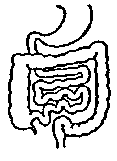 〔参考図示〕切除部位切除部位〔参考図示〕〔参考図示〕病変部位病変部位〔参考図示〕3．　栄養維持の方法(該当項目に○をする。)　　①　中心静脈栄養法：3．　栄養維持の方法(該当項目に○をする。)　　①　中心静脈栄養法：3．　栄養維持の方法(該当項目に○をする。)　　①　中心静脈栄養法：3．　栄養維持の方法(該当項目に○をする。)　　①　中心静脈栄養法：3．　栄養維持の方法(該当項目に○をする。)　　①　中心静脈栄養法：　　　・開始日　　　・カテーテル留置部位　　　・装具の種類　　　・最近6か月間の実施状況　　　・療法の連続性　　　・熱量　　　・開始日　　　・カテーテル留置部位　　　・装具の種類　　　・最近6か月間の実施状況　　　・療法の連続性　　　・熱量　　　　年　　月　　日(最近6か月間に　　　　　　日間)(持続的・間歇的)(1日当たり　　　　　　　　kcal)　　　　年　　月　　日(最近6か月間に　　　　　　日間)(持続的・間歇的)(1日当たり　　　　　　　　kcal)　　　　年　　月　　日(最近6か月間に　　　　　　日間)(持続的・間歇的)(1日当たり　　　　　　　　kcal)　　②　経腸栄養法：(最近6か月間に　　　　　日間)(熱量　　　　　kcal)　　②　経腸栄養法：(最近6か月間に　　　　　日間)(熱量　　　　　kcal)　　②　経腸栄養法：(最近6か月間に　　　　　日間)(熱量　　　　　kcal)　　②　経腸栄養法：(最近6か月間に　　　　　日間)(熱量　　　　　kcal)　　②　経腸栄養法：(最近6か月間に　　　　　日間)(熱量　　　　　kcal)　　②　経腸栄養法：(最近6か月間に　　　　　日間)(熱量　　　　　kcal)　　　・開始日　　　・カテーテル留置部位　　　・最近6か月間の実施状況　　　・療法の連続性　　　・熱量　　　・開始日　　　・カテーテル留置部位　　　・最近6か月間の実施状況　　　・療法の連続性　　　・熱量　　　・開始日　　　・カテーテル留置部位　　　・最近6か月間の実施状況　　　・療法の連続性　　　・熱量年　　月　　日(最近6か月間に　　　　　　日間)(持続的・間歇的)(1日当たり　　　　　　　　kcal)年　　月　　日(最近6か月間に　　　　　　日間)(持続的・間歇的)(1日当たり　　　　　　　　kcal)年　　月　　日(最近6か月間に　　　　　　日間)(持続的・間歇的)(1日当たり　　　　　　　　kcal)　　③　経口摂取：　　③　経口摂取：　　③　経口摂取：　　③　経口摂取：　　③　経口摂取：　　③　経口摂取：　　　・摂取の状態　　　・摂取の状態(普通食、軽食、流動食、低残渣食)(普通食、軽食、流動食、低残渣食)(普通食、軽食、流動食、低残渣食)(普通食、軽食、流動食、低残渣食)　　　・摂取量　　　・摂取量(普通量、中等量、少量)(普通量、中等量、少量)(普通量、中等量、少量)(普通量、中等量、少量)4．　便の性状：(下痢、軟便・正常)、排便回数(1日　　　回)4．　便の性状：(下痢、軟便・正常)、排便回数(1日　　　回)4．　便の性状：(下痢、軟便・正常)、排便回数(1日　　　回)4．　便の性状：(下痢、軟便・正常)、排便回数(1日　　　回)4．　便の性状：(下痢、軟便・正常)、排便回数(1日　　　回)4．　便の性状：(下痢、軟便・正常)、排便回数(1日　　　回)5．　検査所見　(　測定日　　年　　月　　日　)5．　検査所見　(　測定日　　年　　月　　日　)5．　検査所見　(　測定日　　年　　月　　日　)5．　検査所見　(　測定日　　年　　月　　日　)5．　検査所見　(　測定日　　年　　月　　日　)5．　検査所見　(　測定日　　年　　月　　日　)赤血球数／mm³／mm³／mm³血色素量g／dℓ血清総蛋白濃度g／dℓg／dℓg／dℓ血清アルブミン濃度g／dℓ血清総コレステロール濃度㎎／dℓ㎎／dℓ㎎／dℓ中性脂肪㎎／dℓ血清ナトリウム濃度mEq／ℓmEq／ℓmEq／ℓ血清カリウム濃度mEq／ℓ血清クロール濃度mEq／ℓmEq／ℓmEq／ℓ血清マグネシウム濃度mEq／ℓ血清カルシウム濃度mEq／ℓmEq／ℓmEq／ℓ